Publicado en Madrid el 13/06/2019 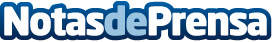 El Rincón de Esteban: el restaurante de Madrid que frecuentan los políticosSu privilegiada ubicación, frente al Congreso de los Diputados, y la indiscutible oferta gastronómica, hacen de este legendario restaurante uno de los lugares de visita obligada de los políticos españoles. El Rincón de Esteban lleva 27 años dotando a sus platos una calidad inigualable, porque aprovecha los productos de temporada para dar un valor añadido a su menú, siempre clásica. Quien lo visite degustará cosas sencillas con materias primas exquisitas. ¿Un plus? Su selecta carta de vinos y destiladosDatos de contacto:El Rincón de Esteban914 29 25 16Nota de prensa publicada en: https://www.notasdeprensa.es/el-rincon-de-esteban-el-restaurante-de-madrid_1 Categorias: Nacional Gastronomía Madrid Restauración http://www.notasdeprensa.es